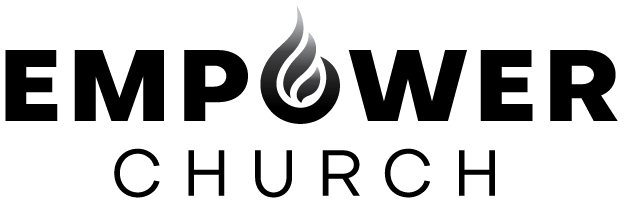 Prayer Focus – SubmissionFebruary, 2022 We trust as you prayed last month over the Father’s love that you have a better understanding and continue to discover the magnitude of His devotion to all men! Generation after generation His patient love has continued to be revealed through submission to His own Word which He is. The creator of all things made a covenant with Noah to never destroy the earth with a flood and He even sealed that covenant with a sign; Genesis 9:13 NKJV; I set My rainbow in the cloud, and it shall be for the sign of the covenant between Me and the earth. God had to submit to His own decree! The example used last month was Matthew 5:44 NKJV and how we are to love our enemies. God not being a hypocrite, but being true to Himself has been obeying that ever since Genesis 3:15 NKJV. The God of love has continued to reach out with His saving Word, giving good gifts despite one’s conduct, holding this planet together and delaying sentencing upon all mankind until all have had the opportunity to accept Jesus as Lord (2 Peter 3:9,15 NKJV)! Peter in his first epistle writes a letter to the early church who had been scattered abroad because of persecution. All five chapters of this book revolve around submission and the apostle to the Jews sums it all up with 1 Peter 5:5-6 NKJV;  Likewise, you younger people, submit yourselves to your elders. Yes, all of you be submissive to one another, and be clothed with humility, for “God resists the proud, but gives grace to the humble.” Therefore, humble yourselves under the mighty hand of God, that He may exalt you in due time, casting all your care upon Him, for He cares for you.  												                         Ultimately submission to any leadership or anyone’s gifts (which all come from God) can only happen if there has been a quality decision to make God’s Word the final authority. In other words, those in the body of Christ have made it their aim to be humble and submit to the Word of God. Now, the subject of submission can tend to be controversial when it comes to the topic of marriage. The most popular perspective in the church is that the woman is to be subject to the man. This is true biblically speaking for Paul in Ephesians 5:22 AMPC states, “Wives be subject (be submissive and adapt yourselves) to your own husbands as [a service] to the Lord.”  It is also true that the man should be subject to the wife. Unfortunately, v. 21 is disregarded or omitted and v.22 is then read out of context [Be subject to one another out of reverence for Christ (the Messiah, the Anointed One)]. Often times men are quick to remind their wives whenever there is a disagreement; “You need to submit to me,” failing to realize that they are to yield also to the Spirit of God working in their wives for with God there is no respecter of persons (Romans 2:11 KJV). In our foundational verse Peter declares the same thing as Paul did to Ephesus, …Yes, all of you be submissive to one another and be clothed with humility…Saved women and men have the same Holy Ghost indwelling in them (John 14:17 AMPC; 1 Corinthians 6:19-20 AMPC; 2 Corinthians 6:16 NKJV) and the husband and wife have been “made heirs together of the grace of life” (1 Peter 3:7 NKJV). Paul in Ephesians 5:1 AMPC; says “THEREFORE be imitators of God [copy Him and follow His example], as well-beloved children [imitate their father]. Sounds like submission! As you collectively make a decision to humble yourselves under the mighty hand of God, things will come into order. Inspired by the Holy Ghost, Paul compares the Headship of Christ with the Headship of the husband in Ephesians 5:21-25 TPT. When the Father spoke into existence creation it was perfect (Deuteronomy 32:4 NKJV) and it had order, as does the family unit. The family relationship really should be one of give and take! Christ’s example as the head was gentle. He did NOT dominate, demand, manipulate or coerce. He led by example and by a thought-provoking dialogue. He sacrificed his time, resources and blood! He considered himself a servant and anything He was experiencing was less important than what we (the body) were going through. We encourage the husbands to humble themselves and follow the pattern that Christ set. Let’s inspire our wives and our family to surrender to Christ that He may exalt you in due time (Isaiah 1:19 AMP)! They will see your submission and want to submit WITH you! Be the role model God has created you to be and the family will progress and be established on a firm foundation that cannot be shaken and produce great things (Proverbs 31:10-31 TPT)!He loved us so much, He made us alive together with Christ by grace and raised us up together and made us sit together in heavenly places (Ephesians 2:4-6 NKJV)!  Let us not trade away God’s gift of marriage to satisfy a short-term appetite when our Father has given us these well-made weapons to use so we can stand up against everything the devil entices us with. Be prepared with truth, righteousness, peace, faith, salvation and prayer. Christ’s Anointing is embedded deep within us to overcome!!!   Submit One to Another,                                                                                                                   Scott and JackieSCRIPTURES as references and those TO PRAY: Genesis 9:13 NKJV; Matthew 5:44 NKJV; Genesis 3:15 NKJV; 2 Peter 3:9,15 NKJV; 1 Peter 5:5-6 NKJV; Ephesians 5:1,21-33 AMPC/NKJV/MSG; Romans 2:11 KJV; John 14:17 AMPC; 1 Corinthians 6:19-20 AMPC; 2 Corinthians 6:16 NKJV; 1 Peter 3:1-8 NKJV/TPT; Deuteronomy 32:4 NKJV; Isaiah 1:19 AMP/ NLT; Proverbs 31:10-31 TPT; Ephesians 2:4-10 NKJV; Ephesians 6:10-18 NKJV; 1 Corinthians 13:1-13 TPTempowerchurch.org 